                           Earth Science Syllabus                          Carmel High School 2018-2019                       Instructor:  Mrs. Adriana Giacomelli                          agiacomelli@carmelunified.org                          Phone: (831) 624-1821 Ext. 3709Course Overview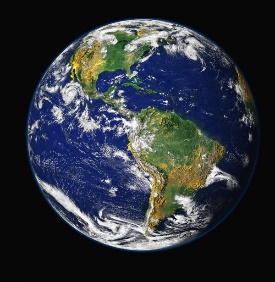  The Earth Science curriculum builds on the natural curiosity of students. By connecting them to the beauty of geological history, the amazing landforms around the globe, the nature of the sea and air, and the newest discoveries about our universe, it gives students an opportunity to relate to their everyday world. Students will explore topics such as:Fundamentals of geology, oceanography, meteorology, and astronomyEarth’s minerals and rocksEarth’s interiorPlate tectonics, earthquakes, volcanoes, and the movements of continentsGeology and the fossil recordOceans and the atmosphere The solar system and the universeCourse OutlineEarth’s Surface This unit introduces the surface of our earth. Students learn about mapping the earth as it is, and then learn how the surface of the earth changes due to weathering and erosion. In a hands-on laboratory, students study earth’s soils, comparing and contrasting them and examining how desertification takes place.Introduction to Earth ScienceSpheres of the EarthMapping the EarthWeatheringErosionSoils of the EarthSoil ProfilesRocks and MineralsThe beauty of minerals and the earthiness of rocks form the basis for this unit. Students start by examining and defining crystals, with lots of hands-on activity. The three kinds of rocks are examined, and then students tackle the rock cycle, which shows the interrelationships between the various rock types. The rock cycle is an underlying, unifying feature, a "big idea" of geology.Identifying Minerals and CrystalsLaboratory: Minerals and CrystalsLaboratory: Mineral IdentificationIgneous RocksSedimentary RocksMetamorphic RocksThe Rock CycleLaboratory: Rock CycleGeologic HistoryThis unit deals with the changes that earth has undergone over time. What can we learn from fossils, how can we understand the lessons that are in rocks, and how can the layering of the earth tell us what might have happened in the past? Students see a broad picture of an earth that has changed over time and examine the evidence for it. Importantly, students understand that the processes that occurred in the past are the same that are still occurring on our earth.Linking Past to PresentEarth's AgeFossilsRecords in RocksLaboratory: Index FossilsGeologic TimePlate TectonicsThe overriding theory of geology is the theory of plate tectonics. This theory explains the drift of the continents, earthquakes, and volcanoes and thus unifies much of our experience under a single idea. This unit is a thorough explanation of plate tectonics, its processes and results. In a hands-on laboratory, students build their own seismograph—but more importantly, they understand the causes of earth movements as a direct result of the movement of earth's plates.Center of the EarthContinental DriftSeafloor GeographySeafloor SpreadingPlate TectonicsConvectionPlate BoundariesLandformsLaboratory: Plate BoundariesEarthquakesLaboratory: SeismographsAir, Weather, and ClimateIs it rainy, windy, or sunny with blue skies? Do you live in an area with lots of rain all year or a desert with limited rainfall? Weather and climate are phenomena familiar to all of us and both have a huge bearing on our lives. In this unit students will study weather, including air masses and patterns of air circulation. What is the difference between weather and climate and in what ways has climate changed over time?Layers of the AtmosphereConduction, Convection, RadiationDaily WeatherAir CirculationAir MassesWeather FrontsMeteorologyLaboratory: Working with WeatherWeather and ClimateLaboratory: Global WarmingWater on EarthSo much of the earth is covered with water. Water is the basis of all life and the water cycle ensure that water is constantly being replenished on our earth. Of all the places that water resides none is more important than our oceans. Ocean water, tides, and currents affect all of our lives, and this unit lets students take a good look at the "water planet."Water and the Water CycleOcean WaterOcean CurrentsOcean WavesOcean TidesEnergy and Earth ResourcesOne of the most important issues facing us today is our use of energy. Whether it is our relationship to fossil fuels or our concern with nuclear energy, we need to understand and make wise decisions about our resources and the energy we can get from them. What are the issues and debates surrounding our consumption of natural resources? How can we ensure that the next generation will have enough resources to advance? In this unit students will study the science of resources, which will give them a basis to participate in one of our society's most important debates.Energy ResourcesFossil FuelsConsumption and Environmental EffectsAlternative Energy ResourcesResource ManagementLaboratory: Power from TidesOur Place in the UniverseWe on earth are part of a solar system, which is part of a galaxy called the Milky Way, which is part of a universe of almost unfathomable size. Students in this unit get a chance to understand our place in the universe. Starting at the level of the universe and then narrowing focus, students learn about the planets of the solar system, about how the earth rotates, the seasons, and about phenomena involving the moon. This unit provides a broad picture of our earth in space and concludes with an examination of how we have sought over time to understand space through exploration.Origin of the UniverseGalaxiesGravitation ForcesRotation and RevolutionSolar SystemInner PlanetsOuter PlanetsEarth’s SeasonsAsteroids and CometsMoonMoon PhasesEclipsesSpace ExplorationPeople in SpaceScientific InvestigationIn this unit students get a chance to do a personal scientific investigation. They will learn about and follow scientific methods to set up, conduct, analyze, and make conclusions based on a hands-on investigation. Students will create a display of their investigation and then they will prepare to give an oral report.Scientific MethodsSet up an ExperimentData CollectionData AnalysisReporting ConclusionsCreate a DisplayOral PresentationMaterials to bring to class: Notebook, preferably a composition book, one folder, and a pen/pencil.  Textbooks/workbook materials will be given out the first week of school. Rules and Expectations:Arrive on time for class, prepared and ready to learn with appropriate materials.Be respectful of others, and accountable for your behavior.Follow safety rules in the classroom and respect all school materials.Homework/Assignment PolicyHomework will be assigned 1-4 times per week (20-30 minute increments)depending on topic, and pace of the class. There will be in-class extra credit assignmentsand at home extra credit assignments available throughout the semester. Make up/Late assignments:  Late work and make up assignments/exams will be addressed with individual students depending on the circumstances. Grading Policy30%-quizzes/exams25%-Classwork/participation, follow up homework25%-Lab activities/completion of notes/science journal20%-Projects/Group workA =95-100%                          C =73-77%A-=90-94%                           C- =70-72%B+ =86-89%                         D+ =67-69%B =83-85%                           D =63-66%      B- =80-82%                          D- =60-62%C+=78-80%                          F= 0-59%My School/Moodle:  Students should log into My School/Moodle daily (Earth Science) to check on daily assignments, projects, activities, quizzes and exams. Parents/Students:  If you have any concerns, questions, or would like to make an appointment, Please don’t hesitate to call or email me at any time. (831)624-1821 ext. 3709Email: agiacomelli@carmelunified.org  My office hours are Thursday from 7:45am to 8:25am; however, I will also be available at other times by appointment.  I am looking forward toan eventful, fun-filled  and productive year in Earth Science.Please sign below after you have read the syllabus for Earth Science, thank you!Student Signature:_____________________________________________________________Parent Signature:_______________________________________________________________